DER and Inverter-based Resources SubcommitteeWebEx OnlyJanuary 7, 20219:00 a.m. – 4:00 p.m. ETAdministration (9:00 - 9:15)Scott Baker, chair, will open the meeting and review the agenda.Hamad Ahmed, secretary, will review the meeting participation guidelines and the minutes from the last meeting. Scott Baker will review the DIRS work plan.Scott Baker will review a DER terminology guide.Order 2222 – EDC Coordination Workshop (9:15 – 11:15) NOTE: This portion of the meeting is focused on coordination between PJM and electric distribution companies. Attendance by distribution utility staff would be greatly appreciated. PJM staff will review directives within Order 2222 that require close coordination with distribution utilities.  Staff will be seeking input from distribution companies and other stakeholders about potential approaches to these coordination processes. Coffee Break with Breakout Rooms (optional) (11:15 – 11:35)Order 2222 – Discussion on compliance directives (11:35 – 3:00); (Lunch, 12:15 – 1:00)PJM staff will introduce initial thoughts, and some potential solutions, to certain aspects of Order 2222 and DER Aggregation, including interconnection, size requirements, locational requirements, and the opt-in process for small utilities.  Staff will be seeking stakeholder feedback and response to polling questions.  Solar-Battery Hybrid Resources (3:00 – 3:50)Andrew Levitt, PJM, will review the hybrid solutions matrix, noting changes to PJM staff solution options since the last meeting.  Stakeholders who may have additional solution options should come prepared to present those at the meeting.  This issue will move to the proposal packaging phase at our next meeting.Author: Hamad AhmedAntitrust:You may not discuss any topics that violate, or that might appear to violate, the antitrust laws including but not limited to agreements between or among competitors regarding prices, bid and offer practices, availability of service, product design, terms of sale, division of markets, allocation of customers or any other activity that might unreasonably restrain competition.  If any of these items are discussed the chair will re-direct the conversation.  If the conversation still persists, parties will be asked to leave the meeting or the meeting will be adjourned.Code of Conduct:As a mandatory condition of attendance at today's meeting, attendees agree to adhere to the PJM Code of Conduct as detailed in PJM Manual M-34 section 4.5, including, but not limited to, participants' responsibilities and rules regarding the dissemination of meeting discussion and materials.Public Meetings/Media Participation: Unless otherwise noted, PJM stakeholder meetings are open to the public and to members of the media. Members of the media are asked to announce their attendance at all PJM stakeholder meetings at the beginning of the meeting or at the point they join a meeting already in progress. Members of the Media are reminded that speakers at PJM meetings cannot be quoted without explicit permission from the speaker. PJM Members are reminded that "detailed transcriptional meeting notes" and white board notes from "brainstorming sessions" shall not be disseminated. Stakeholders are also not allowed to create audio, video or online recordings of PJM meetings. PJM may create audio, video or online recordings of stakeholder meetings for internal and training purposes, and your participation at such meetings indicates your consent to the same.Participant Identification in WebEx:When logging into the WebEx desktop client, please enter your real first and last name as well as a valid email address. Be sure to select the “call me” option.PJM support staff continuously monitors WebEx connections during stakeholder meetings. Anonymous users or those using false usernames or emails will be dropped from the teleconference.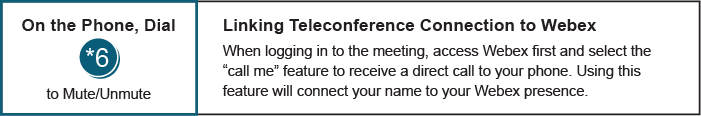 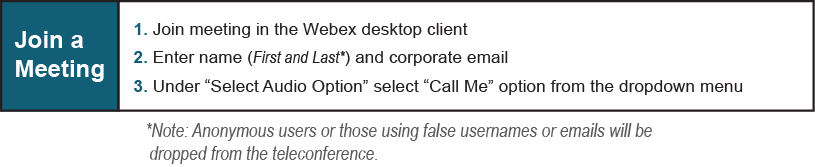 Action items and next meeting agenda (3:50 – 4:00)Action items and next meeting agenda (3:50 – 4:00)Action items and next meeting agenda (3:50 – 4:00)The facilitation team will review action items from the meeting and take requests for future agenda items.The facilitation team will review action items from the meeting and take requests for future agenda items.The facilitation team will review action items from the meeting and take requests for future agenda items.Future Meeting DatesFuture Meeting DatesFuture Meeting DatesJanuary 19, 2021 – EDC Workshop2:30 – 4:00WebExFebruary 3, 20219:00 – 4:00WebExFebruary 12, 2021 – EDC Workshop 1:00 – 3:00 WebExMarch 3, 20219:00 – 4:00WebExMarch 15, 2021 – EDC Workshop9:00 – 11:00 WebExMarch 31, 20219:00 – 4:00WebExApril 28, 20219:00 – 4:00WebExMay 25, 20219:00 – 12:00WebExJune 22, 20219:00 – 12:00WebExJuly 23, 20219:00 – 12:00TBDAugust 16, 20219:00 – 12:00TBDSeptember 14, 20219:00 – 12:00TBDOctober 13, 20219:00 – 12:00TBDNovember 16, 20219:00 – 12:00TBDDecember 14, 20219:00 – 12:00TBD